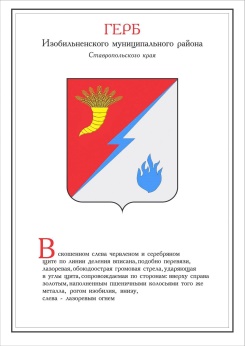 ДУМА ИЗОБИЛЬНЕНСКОГО городского округаСТАВРОПОЛЬСКОГО КРАЯПЕРВОГО СОЗЫВАРЕШЕНИЕ17 августа 2018 года                   г. Изобильный                                      №172О даче согласия администрации Изобильненского городского округа Ставропольского края на ликвидацию муниципального казенного общеобразовательного учреждения «Центр образования» Изобильненского городского округа Ставропольского краяВ целях рационального использования средств бюджета Изобильненского городского округа Ставропольского края и распоряжения муниципальным имуществом, находящимся в муниципальной собственности Изобильненского городского округа Ставропольского края, в соответствии с пунктом 32 части 2 статьи 30 Устава Изобильненского городского округа Ставропольского краяДума Изобильненского городского округа Ставропольского края РЕШИЛА:1. Дать согласие администрации Изобильненского городского округа Ставропольского края на ликвидацию муниципального казенного общеобразовательного учреждения «Центр образования» Изобильненского городского округа Ставропольского края.2. Рекомендовать администрации Изобильненского городского округа Ставропольского края осуществить мероприятия по ликвидации муниципального казенного общеобразовательного учреждения «Центр образования» Изобильненского городского округа Ставропольского края.3. Установить, что расходы, связанные с ликвидацией муниципального казенного общеобразовательного учреждения «Центр образования» Изобильненского городского округа Ставропольского края финансируются за счет средств бюджета Изобильненского городского округа Ставропольского края.4. Информацию о ходе выполнения настоящего решения представить в Думу Изобильненского городского округа Ставропольского края в срок до    31 декабря 2018 года.  5. Настоящее решение вступает в силу со дня его принятия.Председатель Думы Изобильненского городского округа Ставропольского края                                                                           А.М. Рогов